THE METHODIST CHURCH IN THE CARIBBEAN AND THE AMERICAS- JAMAICA DISTRICT PROVIDENCE CIRCUIT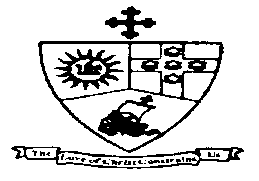 District Theme:“Spreading Scriptural Holiness to Reform the Nation: Beginning with Me”Sub - Theme:“Caring for the Body, Mind, and Soul as we serve the present Age.”DISTRICT PRESIDENTBishop Christine Gooden-BengucheCIRCUIT SUPERINTENDENT MINISTERRev’dDr. George MulrainPROVIDENCE METHODIST CHURCH 132 Old Hope Road, Kingston 6TEL: 876-9775971 / 977-6489Website: www.providencemethodistja.comONLINE WORSHIP SERVICE2nd LORD’S DAY OF THE RESURRECTIONSunday, April 11, 202110:30 a.m. PREACHERSis. Fay Nash - CampbellORDER OF WORSHIPCALL TO WORSHIP:How  good and pleasant it is when God’s people live together in unity! It is like precious oil poured on the head, running down on Aaron’s beard, down on the collar of his robe. It is as if the dew of Hermon were falling on Mount Zion. For there the Lord bestows his blessing, even life forevermore.Hymn –  “Thine BeThe Glory”   VIP #129	Prayers of Adoration and ThanksgivingChorus – “Turn Your Eyes Upon Jesus”Turn your eyes upon JesusLook full in His wonderful faceAnd the things of earth will grow strangely dimIn the light of His glory and gracePRAYER OF ConfessionEternal God, we are often full of doubt and fears that weaken our resolve to trust and follow You. We become impatient, dejected and confused when the problems of our daily lives consume us. Forgive us when our circumstances threaten to erode our faith. Restore us when we fall short of Your expectations of us. Open our eyes, our hearts and our minds to find our way back to You, to recognize that You are the way, the truth and the life. Quieten our troubled hearts and remove all doubts, strengthen our faith O God, that we may experience the renewal and the everlasting power of Your love.  For the sake of Our Saviour, Jesus Christ.  AmenWords of Assurance
Leader:  	Brothers and sisters, there is now no condemnation for those who belong to Christ Jesus. For the power of the life-giving Spirit has freed us from the power of sin that leads to death. So be at peace. Through Jesus Christ, you are forgiven.ALL:  Thanks be to God!Choruses:  My God Is AwesomeMy God is awesome
He can move mountains
Keep me in the valley
Hide me from the rain
My God is awesome
Heals me when I'm broken
Strength where I've been weakened
Ever he will reignMy God is awesome, awesome, awesome, awesome...My God is awesome
Saviour of the whole world
Giver of salvation
By his stripes I am healed
My God is awesome
Today I am forgiven
His grace is why I'm living
Praise His holy nameMy God is awesome, awesome, awesome, awesome...He Is Lord, He is Lord!	He Is Lord; He Is Lord
He has risen from the dead
And He is Lord,
Every knee shall bow,
Every tongue confess
That Jesus Christ Is Lord.You are Lord, You are Lord
You have risen from the dead
And you are Lord
Every knee shall bow
And every tongue confess
That Jesus Christ Is Lord.I  Will Serve TheeI will serve thee because I love thee
You have given life to me
I was nothing before you found me
You have given life to meHeartaches, broken pieces
Ruined lives are why you died on Calvary
Your touch was what I longed for
You have given life to meI will serve thee because I love thee
You have given life to me
I was nothing before you found me
You have given life to meHeartaches, broken pieces
Ruined lives are why you died on Calvary
Your touch was what I longed for
You have given life to me
You have given life to meWelcomeNoticesMINISTRY OF THE WORD:Collect: Risen Christ, for whom no door is locked, no entrance barred: open the doors of our hearts, that we may seek the good of others and walk the joyful road of sacrifice and peace, to the praise of God the Father.  Amen.The Epistle: 	 1 John 1: 1 to 1 John 2: 21We declare to you what was from the beginning, what we have heard, what we have seen with our eyes, what we have looked at and touched with our hands, concerning the word of life— 2this life was revealed, and we have seen it and testify to it, and declare to you the eternal life that was with the Father and was revealed to us— 3we declare to you what we have seen and heard so that you also may have fellowship with us; and truly our fellowship is with the Father and with his Son Jesus Christ. 4We are writing these things so that our joy may be complete. 5 This is the message we have heard from him and proclaim to you, that God is light and in him there is no darkness at all. 6If we say that we have fellowship with him while we are walking in darkness, we lie and do not do what is true; 7but if we walk in the light as he himself is in the light, we have fellowship with one another, and the blood of Jesus his Son cleanses us from all sin. 8If we say that we have no sin, we deceive ourselves, and the truth is not in us. 9If we confess our sins, he who is faithful and just will forgive us our sins and cleanse us from all unrighteousness. 10If we say that we have not sinned, we make him a liar, and his word is not in us. 2My little children, I am writing these things to you so that you may not sin. But if anyone does sin, we have an advocate with the Father, Jesus Christ the righteous; 2and he is the atoning sacrifice for our sins, and not for ours only but also for the sins of the whole world. Reader:  		This is the Word of the LordResponse:  	Thanks be to GodGospel: 		John 20: 19 – 31      Glory to you, O God19 When it was evening on that day, the first day of the week, and the doors of the house where the disciples had met were locked for fear of the Jews, Jesus came and stood among them and said, ‘Peace be with you.’ 20After he said this, he showed them his hands and his side. Then the disciples rejoiced when they saw the Lord. 21Jesus said to them again, ‘Peace be with you. As the Father has sent me, so I send you.’ 22When he had said this, he breathed on them and said to them, ‘Receive the Holy Spirit. 23If you forgive the sins of any, they are forgiven them; if you retain the sins of any, they are retained.’Reader: 		This is the Gospel of ChristResponse:  	Praise be to Christ, Our LordThe MessageHymn 	 “Tis So Sweet To Trust In Jesus”   VIP #415’Tis so sweet to trust in Jesus,
Just to take Him at His Word;
Just to rest upon His promise,
And to know, “Thus saith the Lord!”Chorus:
Jesus, Jesus, how I trust Him!
How I’ve proved Him o’er and o’er;
Jesus, Jesus, precious Jesus!
Oh, for grace to trust Him more!Oh, how sweet to trust in Jesus,
Just to trust His cleansing blood;
And in simple faith to plunge me
’Neath the healing, cleansing flood!Yes, ’tis sweet to trust in Jesus,
Just from sin and self to cease;
Just from Jesus simply taking
Life and rest, and joy and peace.I’m so glad I learned to trust Thee,
Precious Jesus, Savior, Friend;
And I know that Thou art with me,
Wilt be with me to the end.Prayers of IntercessionThe Lord’s PrayerHymn   “There’s A Light upon the Mountains” – VIP #1445. Hark! We hear a distant music,   and it comes with fuller swell;   Tis the triumph-song of Jesus,   of our King, Immanuel:   Zion, go you forth to meet him;    and, my soul, be swift to bring   All your sweetest and your dearest    for the triumph of our King!Benediction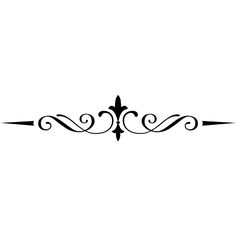 BIRTHDAYS – 11th – Sis. Leslie Ferguson, Sis. Sylvia Hawthorne, Sis. Etta Whiteman, Sis O’Sini Lewis; 12th – Sis. Cesna McCain, Bro. Gerald Wilkinson; 13th – Sis. Mavis Gilmore Petersen, Sis Aldyn Campbell; 14th – Sis. Paula Gooden, Sis. Margaret McGhie, Sis Joan Robb; 16th – Sis. Pauline Crooks Henry, Sis. Pauline Mason, Sis. Ashley Boyne, Sis. Knastacia McKenzie; 17th – Sis. Marjorie Burnett, Sis Hyacinth BrownSUNDAY SCHOOL – 17th – Rachel McCainUPCOMING EVENTSTues.   April  13    6:00 p.m.     BIBLE STUDY			  Topic: - "Kingdom of God parables"   Forthcoming topics include: Relevance of   Sermons, Truth and Politics, One to One   Evangelism, Patience.  The link for April 13th to July 27th is as follows:   Meeting ID: 896 7029 1496   Passcode: 926306 Fri.       April   16     5:00 p.m.   CONFIRMATION CLASSFUTURE EVENTSSun.    April  18                         DIVINE WORSHIP			  Sis. Audrey Rodney RobinsonCondolenceS: We note with sadness the passing of Sis. Jessica Bourne who succumbed to cancer on Easter Monday. Condolences to her husband, Bro. Ronald Bourne, their son Ronald Jr, (UK) and other family members, Sis. Phylis Gibbs, very close friend, and several within the Church community. Sis. Jessica was very much involved in floral decorations and in preparation of the sanctuary for Holy Communion. RIP Sis. Jessica! We extend condolences to the Jamaica Baptist Union on the passing of a pastor and former President of the United Theological College of the West Indies, Rev. Dr. Horace Russell. Dr. Russell, a distinguished theologian and church historian lived with his wife Beryl in the United States until the time of death on April 5th 2021.  Vaccinations - We are appealing to all persons over 75, including men to give their name and particulars to the Church Office so they may be enlisted for vaccination against the Corona Virus.(Persons under 75, please get ready. You are next)We would appreciate if persons with transport can offer to assist those elderly housebound members with getting to and from their vaccination appointments.Introducing the prayer line – Persons desirous of prayer may call the Prayer line.  Mondays between 12 Noon   –    2:00 p.m.  876-927-5222; 	         Daily between       10:00 a.m. – 12 Noon.    876-4462475	         Daily between        4:30 p.m.  –  6:30 p.m    876-3157643                         Generally available except on Mondays.       876- 92714391.  THINE be the glory, risen, conquering Son,Endless is the victory thou o'er death hast won;Angels in bright raiment rolled the stone away, Kept the folded grave-clothes where thy body lay: Thine be the glory, risen, conquering Son, Endless is the victory thou o'er death hast won.2. Lo! Jesus meets us, risen from the tomb;Lovingly he greets us, scatters fear and gloom; Let the church with gladness hymns of triumph sing, For her Lord now liveth, death has lost its sting:3. No more we doubt thee, glorious Prince of life;Life is nought without thee: aid us in our strife;Make us more than conquerors, through thy deathless   love; Bring us safe through Jordan to thy home above:1. THERE'S a light upon the mountains,and the day is at the spring,When our eyes shall see the beauty  and the glory of the King; Weary was our heart with waiting,  and the night-watch seemed so long; But his triumph-day is breaking,  and we hail it with a song.2. In the fading of the starlight   we can see the coming morn;   And all human lights are paling   in the splendours of the dawn;   For the eastern skies are glowing   as with light of hidden fire   And the hearts of all are stirring   with the throbs of deep desire.3. There's a hush of expectation, and a quiet in the air; And the breath of God is moving   in the fervent breath of prayer: For the suffering, dying Jesus  Is the Christ upon the throne, And the travail of our spirit  is the travail of his own.4. He is breaking down the barriers,    he is casting up the way;   He is calling for his angels    to build up the gates of day:   But his angels here are human,    not the shining hosts above;   For the drum-beats of his army    are the heart-beats of our love.